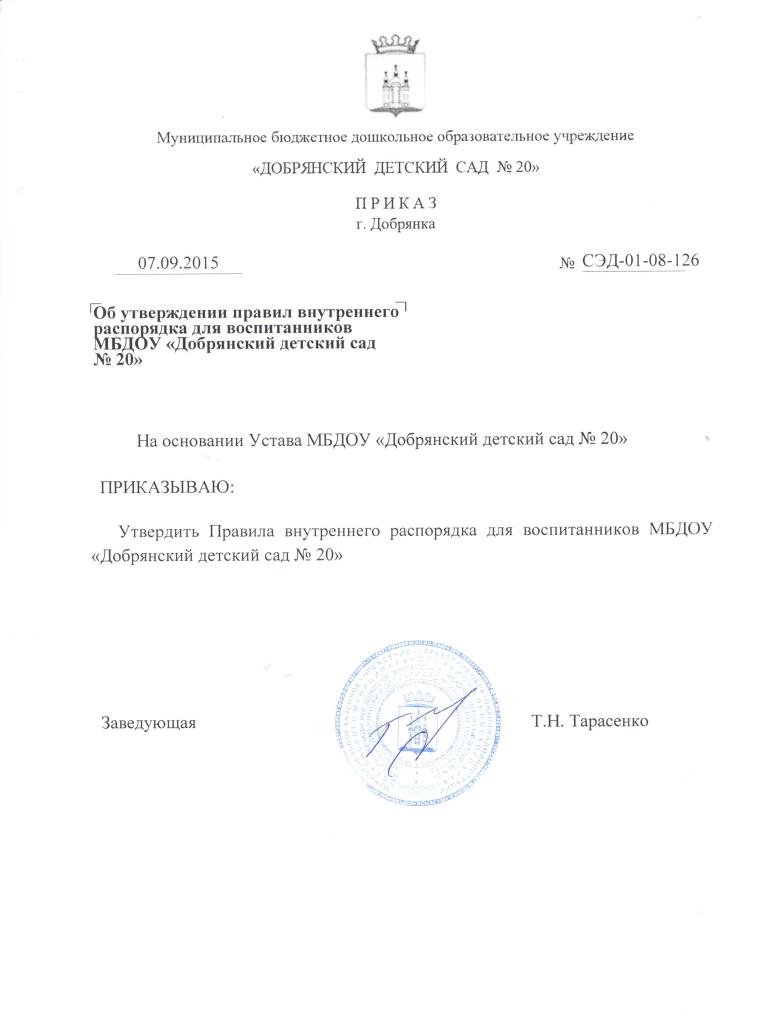 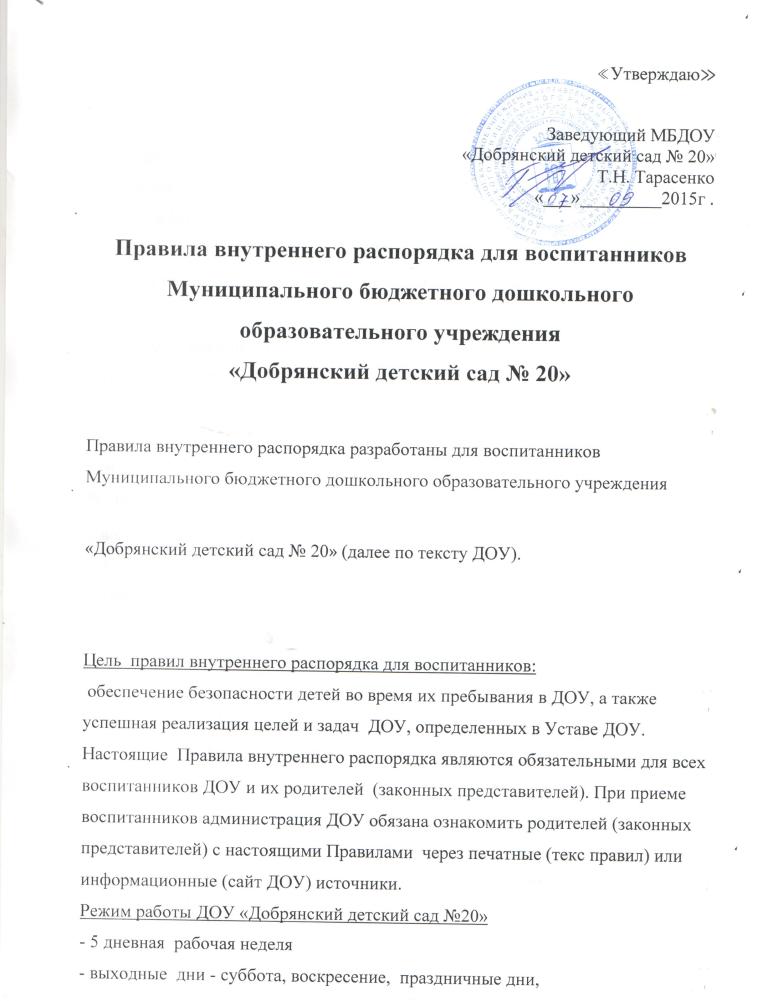 - максимальная  длительность пребывания детей в ДОУ - 12 часов,- ежедневный  график работы  ДОУ - с 7.00 до 19.00 часов.1. Ежедневный утренний прием детей проводят воспитатели групп, они опрашивают родителей о состоянии здоровья детей,  родители (законные представители) под роспись,  в тетради приема детей,  передают ребенка воспитателю . Рекомендуемое время приема детей с 07.00 до 08.00 часов. Своевременный  приход в детский сад - необходимое условие качественной и правильной организации образовательной деятельности.2. Медицинский работник ДОУ осуществляет контроль приема детей в случаях подозрения на заболевание. Выявленные больные дети или дети с подозрением на заболевание в ДОУ не принимаются; заболевших в течение дня детей изолируют от здоровых детей (временно размещают в изоляторе) до прихода родителей (законных представителей)3.  Педагоги беседуют с родителями (законными представителями) о ребенке утром до 08.00 часов и вечером после 17.00 часов. В другое время педагог обязан находиться с группой детей и отвлекать его нельзя.4. К педагогам группы независимо от их возраста необходимо обращаться на «Вы», по имени и отчеству. 5. Спорные и конфликтные ситуации нужно разрешать только в отсутствии детей. Если у родителей (законных представителей) возникли вопросы по организации образовательной деятельности, пребыванию ребенка в группе, родителям следует обсудить это с воспитателями группы: если этот разговор не помог решению проблемы, необходимо обратиться к заместителю заведующей либо к  заведующей ДОУ. 6. Родители (законные представители) обязаны забирать ребенка в срок до 19.00 часов. Если родители (законные представители) ребенка не могут лично забрать ребенка из ДОУ, то это могут сделать совершеннолетние взрослые, из тех лиц, которые предоставлены в личном заявлении родителей (законных представителей)7. Если родители (законные представители) привели ребенка после начала какого-либо режимного момента, его следует раздеть и подождать вместе с ним в раздевалке до  ближайшего перерыва8.  Родители (законные представители) должны лично передавать детей воспитателю группы. Нельзя забирать детей из ДОУ не поставив в известность воспитателя группы, а так же поручать это детям, подросткам до 18 лет, лицам в нетрезвом состоянии.9. О невозможности прихода ребенка по болезни или другой уважительной причине необходимо обязательно сообщить в ДОУ. Ребенок, не посещающий детский сад более 5 дней (за исключением выходных и праздничных дней), должен иметь справку от врача, при возвращении после более длительного отсутствия предоставляется справка о состоянии здоровья ребенка и контактах за последний 21 день.10. Санитарными нормами запрещается оставлять коляски,  санки, снегокаты в помещении ДОУ. Администрация не несет ответственность за имущество, оставленное в холлах и на территории ДОУ.  11.  В случае длительного отсутствия ребенка в ДОУ по каким-либо обстоятельствам,  необходимо написать заявление на имя заведующего ДОУ о сохранении места за ребенком с указанием периода отсутствия ребенка и причины. 12. Перед тем как вести ребенка в детский сад, родители (законные представители) должны проверить соответствует ли его одежда времени года и температуре воздуха, проследить, что бы одежда ребенка не была слишком велика и не сковывала его движений. В правильно подобранной одежде ребенок свободно двигается и меньше утомляется.13. Завязки и застежки должны быть расположены так, чтобы ребенок мог самостоятельно себя обслуживать. Обувь должна быть легкой, теплой, точно соответствовать ноге ребенка, легко сниматься и надеваться. Нежелательно ношение комбинезонов. Носовой платок необходим ребенку, как в помещении, так и на прогулке. Сделайте на одежде удобные карманы для его хранения.14.  Родители (законные представители) обязаны приводить ребенка в ДОУ здоровым и информировать воспитателей о каких-либо изменениях, произошедших в состоянии здоровья ребенка дома. 15. Родители (законные представители) обязаны приводить ребенка в опрятном виде, чистой одежде и обуви. У малыша должна быть сменная одежда (сандалии, трусики, майка, колготки), расческа, спортивная форма (футболка,  шорты, чешки), а так же головной убор (в теплый период года)16. Чтобы избежать случаев травматизма, родителям (законным представителям) необходимо проверять содержимое карманов в одежде ребенка на наличие опасных предметов. Категорически запрещается приносить в ДОУ острые, режущие, стеклянные предметы, а так же мелкие предметы (бусинки, пуговицы, деньги и т.п.), таблетки и другие лекарственные средства. Не рекомендуется одевать ребенку золотые и серебряные украшения, давать с собой игрушки, мобильные телефоны, а так же игрушки имитирующие оружие.  17. В группе детям не разрешается бить и обижать друг друга, брать без разрешения личные вещи, портить и ломать результаты труда других детей. Это требование продиктовано соображениями безопасности каждого ребенка.18. Приветствуется  активное участие родителей (законных  представителей) в жизни сада:Участие в праздниках и  развлечениях,  родительских собраниях, трудовых десантахСопровождение детей на прогулках, экскурсиях  за пределами детского садаРаботу в родительском комитете группы  или детского садаПополнении  развивающей среды детского сада - родители  могут принести игрушки и книги, журналы и материалы, которые  больше не интересны им и ребенку.Совместная  работа педагогического коллектива ДОУ и семьи  станет для ребенка лучшим мостиком между домом и детским  садом. Педагоги детского  сада стремятся к тому, чтобы  и дети и взрослые чувствовали себя в детском  саду комфортно.